2023 International Summer CampVenue:	Lagoon Leisure Center, PA1 1NBDates:	Friday 18th  to Sunday 20st August 2023Times:	Friday 		17:00 to 18:00 Registration		Friday 		18:00 to 20:00 TrainingSaturday 	10:00 to 12:30 TrainingSaturday		12:30 to 15:00 GradingSunday		10:00 to 13:00 Training           Kawasoe Sensei		       			  Maestro Naito               JKA WF						   JKA WF Italy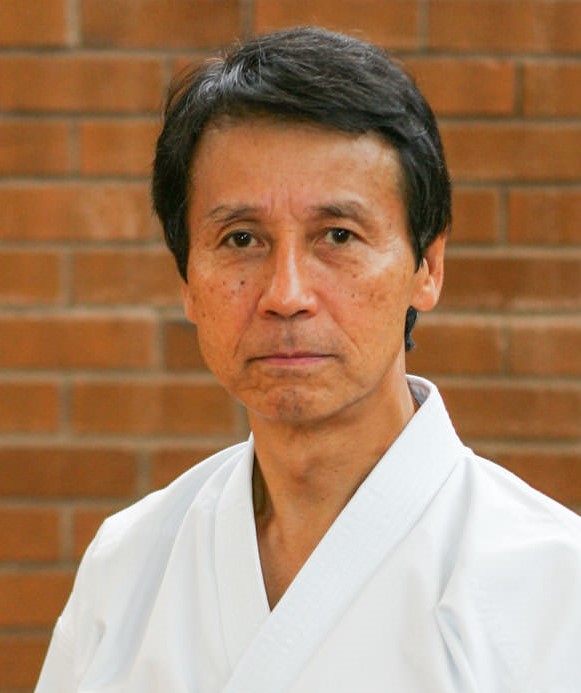 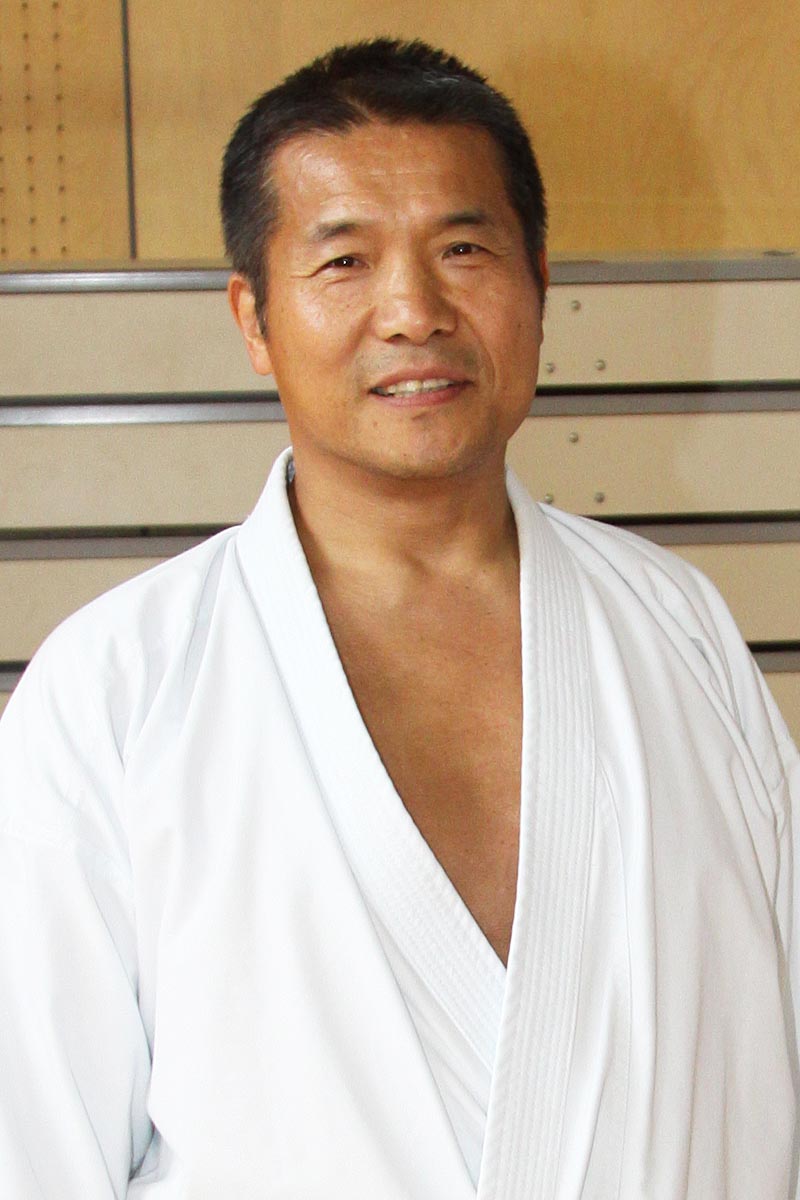 For applications to train or grade see separate forms.